Расписание уроков для 1 класса на 20.05.2020Классный руководитель: Ващенко Н.А.День недели№ п/пРасписание уроковМатериал урокаПримечаниеСреда 20.05.20201Литературное чтениеСтихотворения о животных. С.Михалков «Трезор»Р.Сеф «Кто любит собак…»1. Прочитать  на стр.56 текст Н Сладкова.2. Прочитать  на стр.57-59 стихотворения. С.Михалкова «Трезор» и Р.Сефа «Кто любит собак…»3. Приготовить выразительное чтение понравившегося стихотворения.Пояснения к выполнению заданий.1. Выразительное чтение  понравившегося произведения, записать  аудио или видео файл  чтения и отправить учителю удобным способом, указанным в примечании.Выполненные задания вы можете направить на номер в WhatsApp:928-602-71-52или эл. почту - na_vashchenko@mail.ruСреда 20.05.20202МатематикаСтраничка для любознательных1.Стр.90Упр.№2Пояснения к выполнению заданий.Задания выполнить в тетради, затем сфотографировать и  отправить учителю любым удобным способом, указанным в примечании.Среда 20.05.20203Русский языкБуквосочетания жи-ши, ча-ща, чу-щу.Платформа https://uchi.ru/Прочитать на стр. 115 текст «Обрати внимание»Упр. 1  стр.115Задание: списать слова в 3 столбика как в учебнике, подчеркнуть буквосочетания жи-ши, ча-ща, чу-щу3.Стр. 116 . прочитать правило и текст «Страничка для любознательных».Пояснения к выполнению заданий.Задания выполнить в тетради, затем сфотографировать текст  на телефон отправить учителю любым удобным способом, указанным в примечании.4ФизкультураВыполнять упражнения самостоятельно, ежедневно в течение недели. Каждое упражнение 8-10 раз.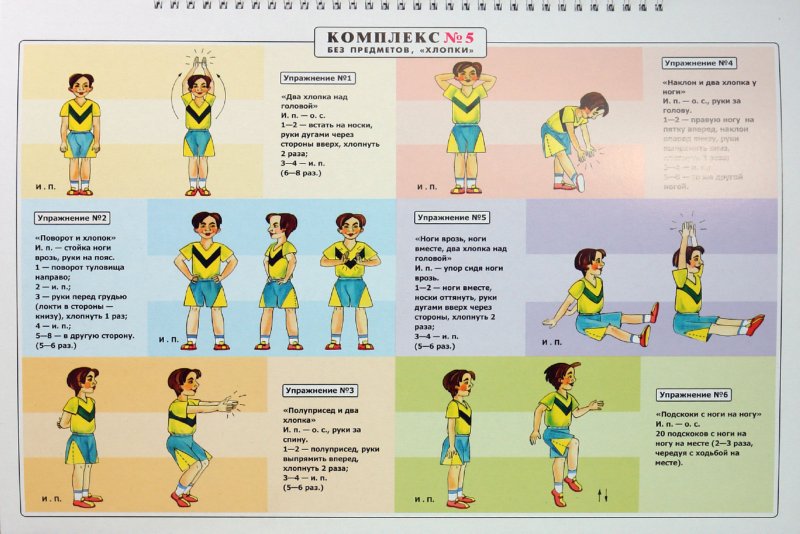 Выполненные задания вы можете направить на номер в WhatsApp: 89281231406; или эл.почту–dmitry.aks.1@yandex.ru